Child Outcomes Summary Module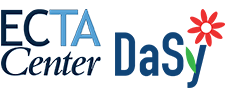 Session 7: Documenting the COS RatingExample of Strong COS DocumentationAlex, Outcome 2 (23 months old, COS rating of 4):Bulleted formatThe team identified a few age-expected skills for Alex primarily in the areas of receptive language and early literacy, such as:Recognizes lots of objects; shows understanding of named objects by pointing to them from pictures Listens to short stories for ~3 minutes and jabbers along with the adult reading the bookMost of Alex’s other skills are a mix of immediate foundational and foundational (particularly in use of language), such as:Understands familiar, recurring 2-step directions (e.g., going to get his shoes and bringing them to his Mom when getting ready to leave the house; IF)Points to items to draw others’ attention to things that he wants (IF)Uses gestures to communicate when he is calm or at home, but in other settings/situation, he cries, screams, or grunts (F)Uses some single words; showed a 10-month delay on Expressive Language subdomain of the Toddler Talk Assessment (F)Paragraph formatAlex can say 3 words (no, mama, and da); however, these can be difficult for others outside the family to understand and are rarely heard other than during quiet times with his parents at home. He points to items that he wants and understands familiar, recurring 2-step directions like going to get his shoes and bringing them to his Mom when getting ready to leave the house.Alex uses gestures effectively to communicate when calm, but often gets overwhelmed in social situations with peers or in loud settings and may instead cry, scream, hit, or kick when frustrated.  He will listen to a short story, but usually loses interest after about three minutes. He can point to pictures in a book and sometimes jabbers along with the adult who is reading. Alex responds to his own name and recognizes lots of objects, showing his understanding of named objects by pointing to them in pictures and choosing them out of a group. *For more information about the features of effective documentation, click here.